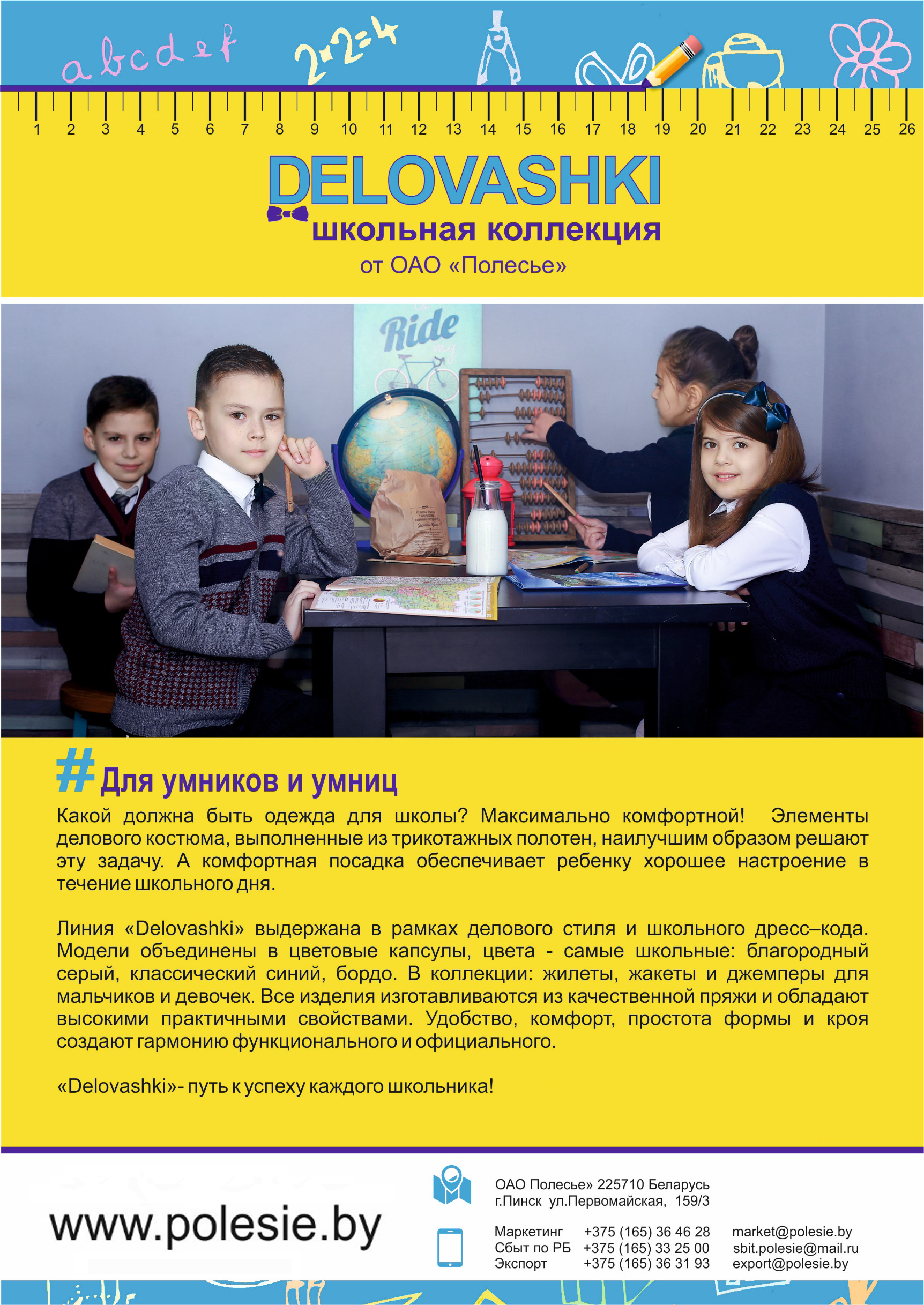 Одежда делового стиля для мальчиков.Розничная цена.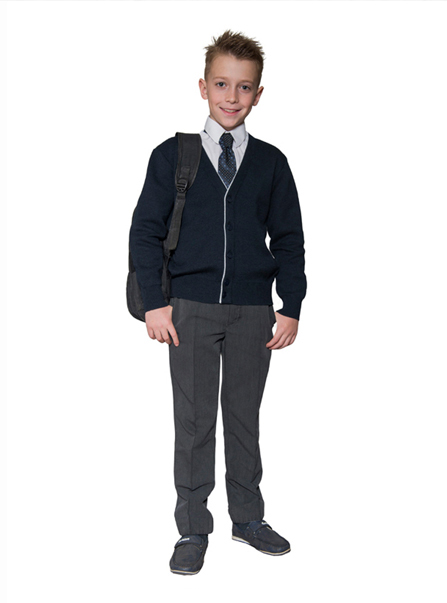 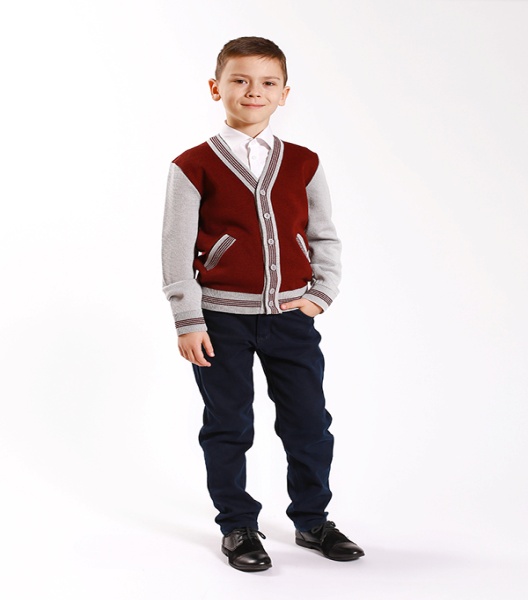 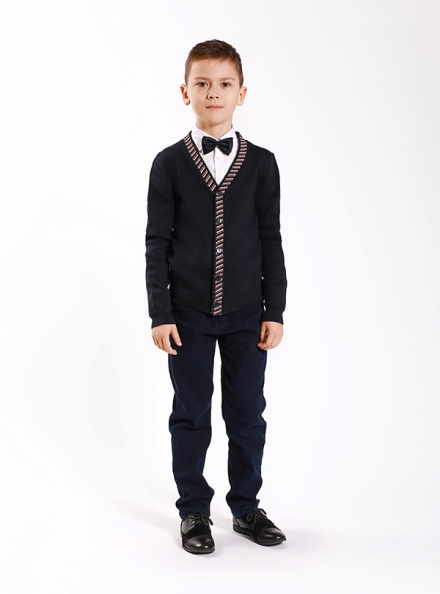                               Жакет                                                        Жакет	                  Жакет                   мод.2212 р.60-104 п/ш                          мод.2041 р.60-104 п/ш                     мод.2210  р.60-104 хлопок+пан                         цена 27,4-37,3 руб.                                  цена 28,13-38,2 руб.                              цена 27,5-38,71 руб. 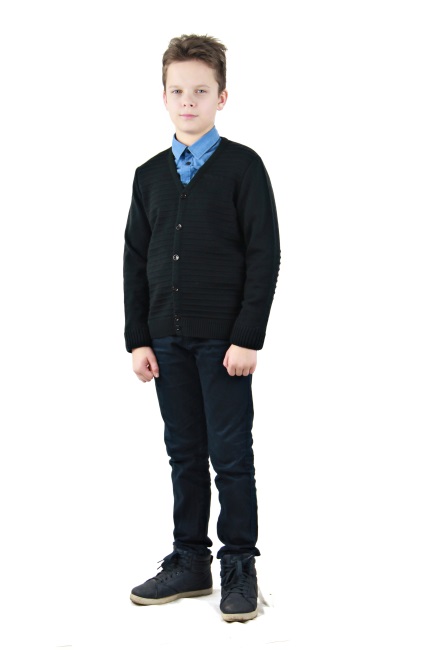 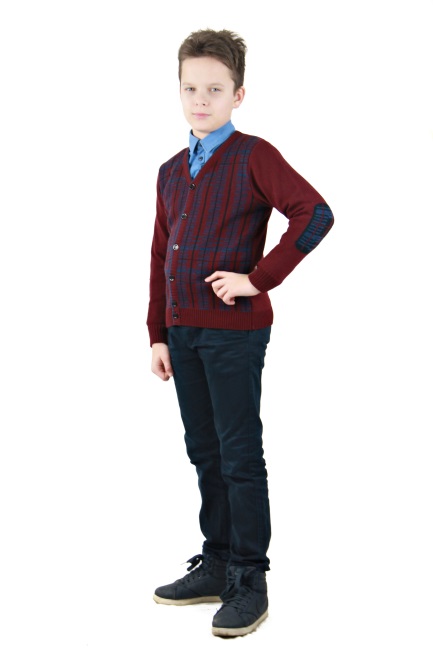 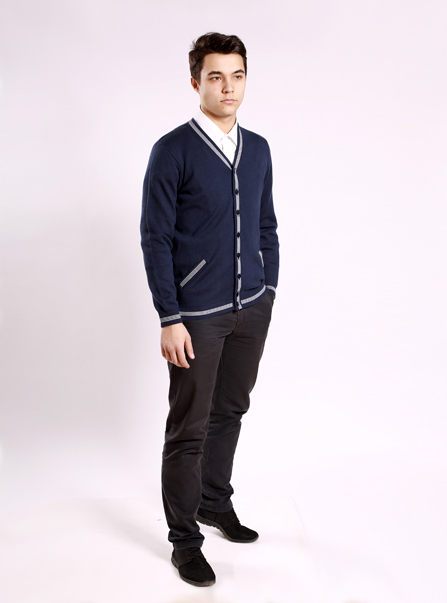                               Жакет	            Жакет                                                     Жакет                   мод.2397 р.60-72 п/ш                                мод.2398 р.60-72 п/ш                       мод.2159 р.60-104 п/ш                        цена 34,5 руб.                                            цена 29 руб.                                       цена 30-41,31 руб.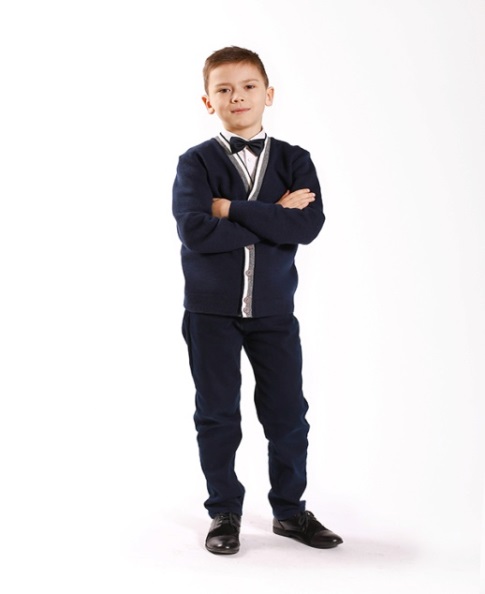 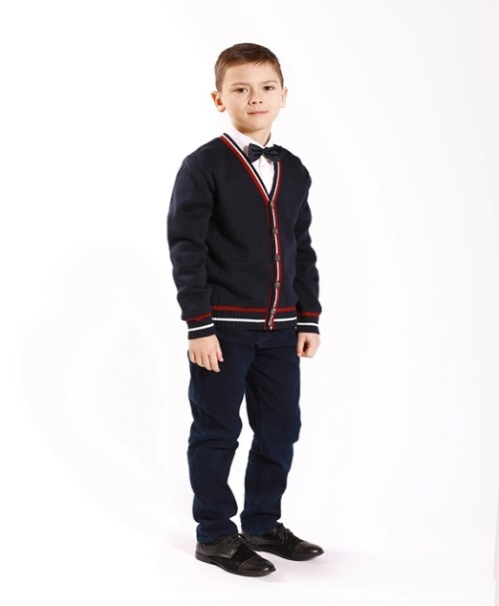 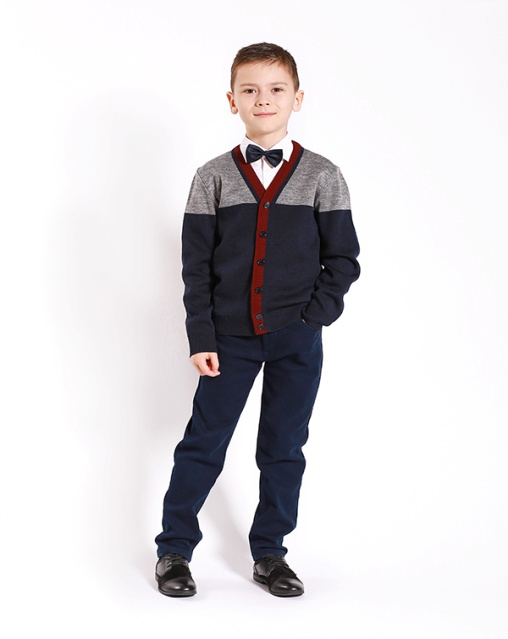                               Жакет                                                      Жакет                                               Жакет                   мод.2309 р.60-104 п/ш                     мод.2308 р.60-104 хлопок+пан               мод.2324 р.60-72  п/ш                                                   цена 27,1-41,55 руб.                             цена 26,21-38,3 руб.                                цена 29,1 руб.                                         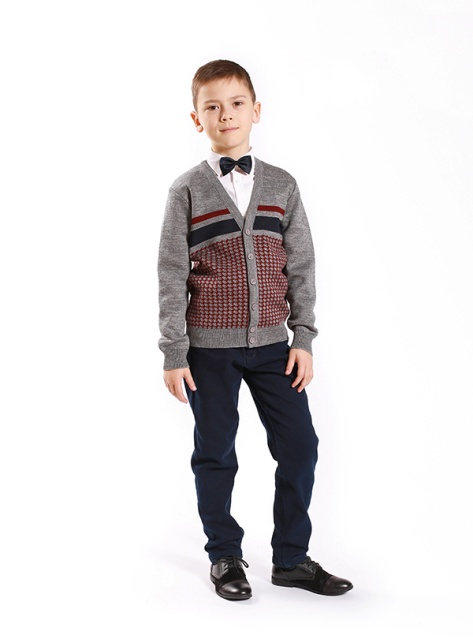 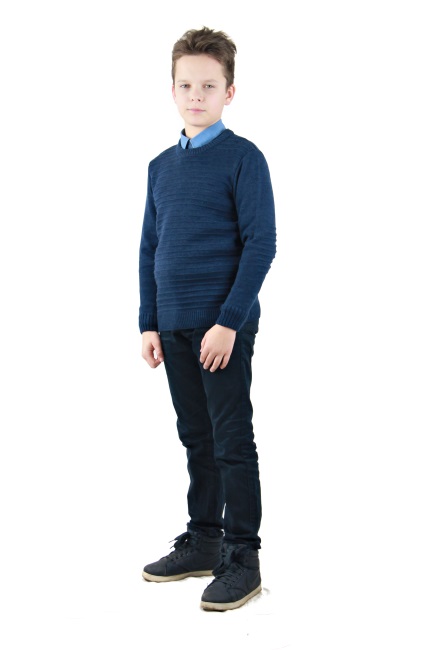 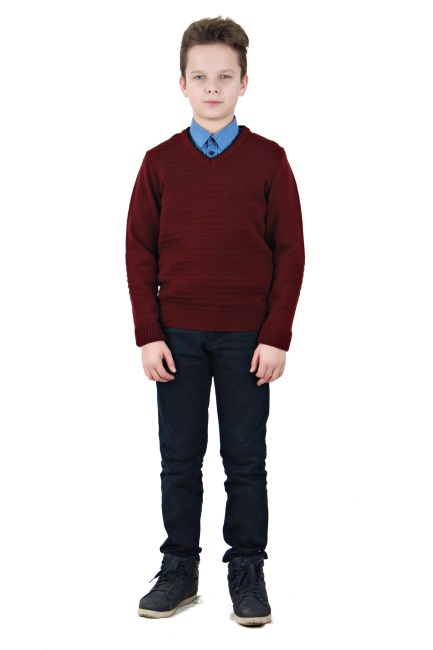                              Жакет                                                   Джемпер                                              Джемпер                   мод. 2331 р.60-72 п/ш                           мод. 9247 р.60-72 п/ш                          мод. 9248 р.60-72 п/ш                           цена 25,63 руб.                                        цена 30 руб.                                            цена 30 руб.                             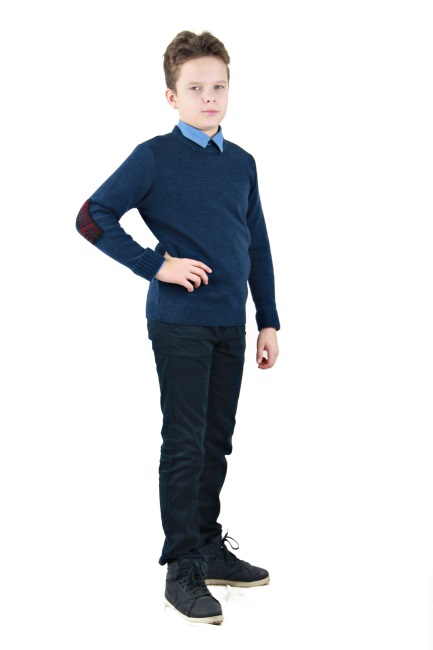 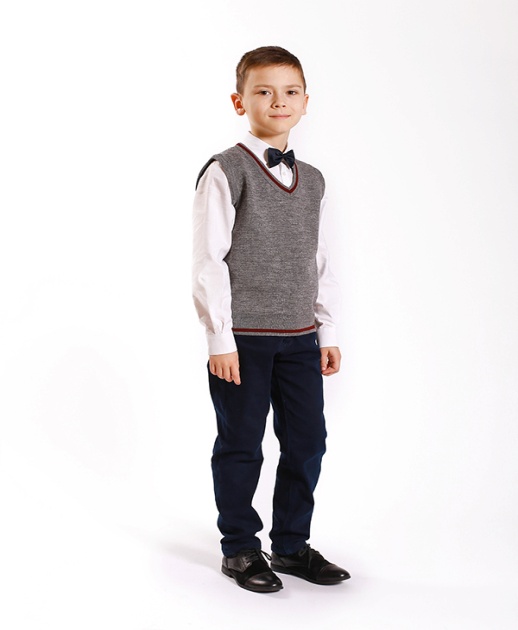 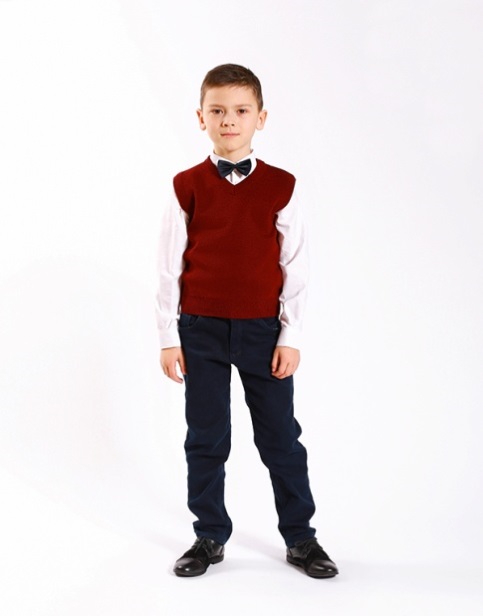 	      Джемпер                                                      Жилет	                Жилет                  мод.9252 р.60-72 п/ш                              мод.9231 р.60-104 п/ш                            мод. 9233 р.60-104 п/ш                                                            цена 30 руб.                                        цена 15-23,3 руб.	                                       цена 13,6-20 руб.                                           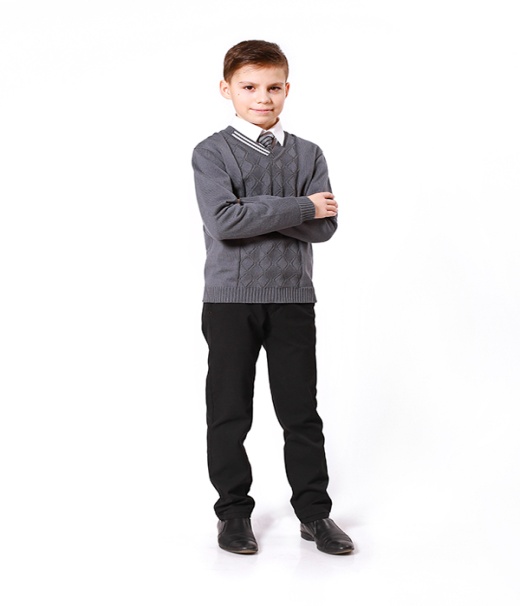 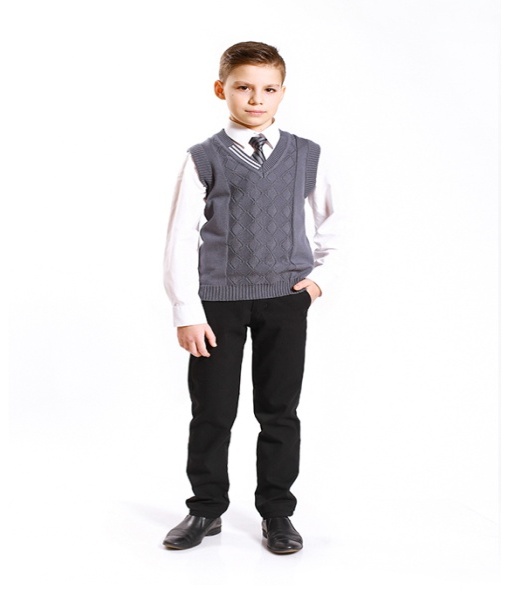 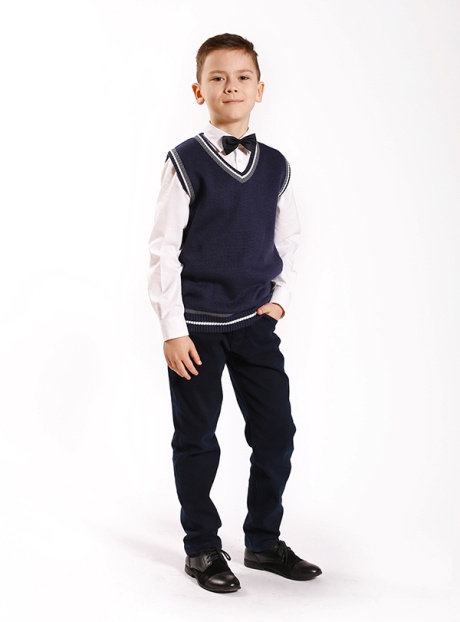 	   Джемпер	       Жилет	               Жилет          мод.9818 р.60-92 хлопок+пан            мод.9819 р.60-104 хлопок+пан                 мод.9832 р.60-100 хлопок+пан                    цена 23,2-30,1 руб.                           цена  18,9-25,4  руб.	                           цена  16,7-24,2 руб.  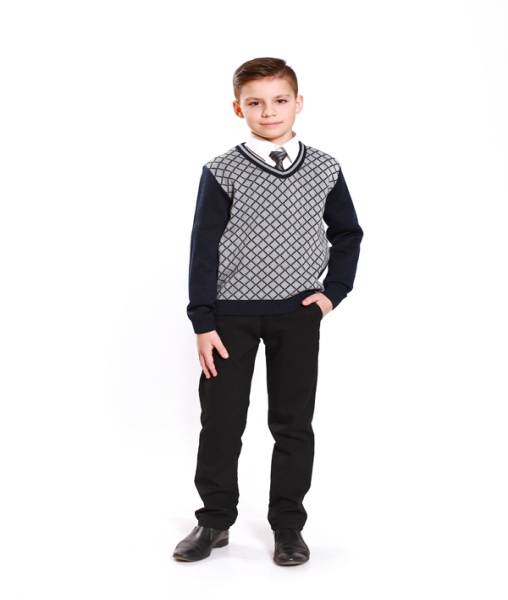 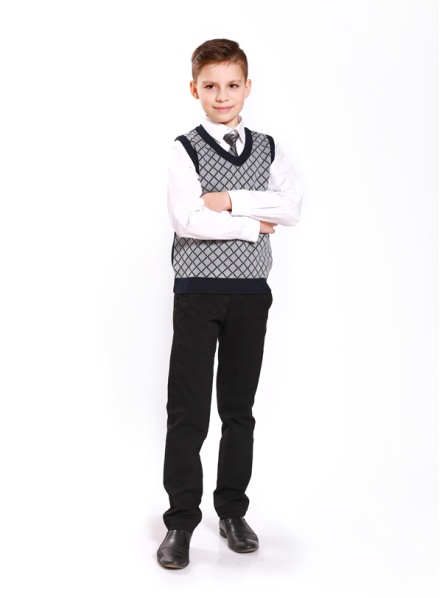 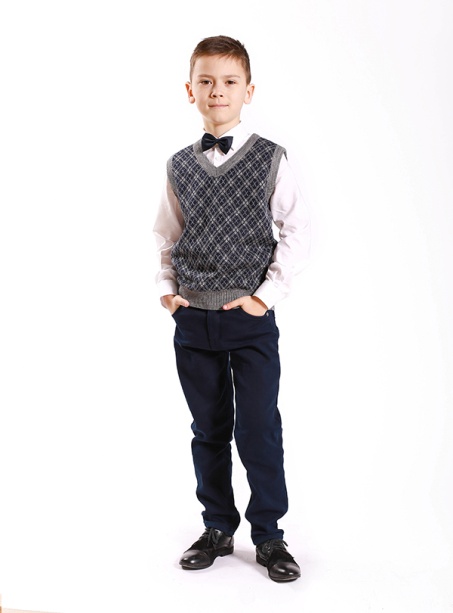 	     Джемпер	        Жилет	                     Жилет          мод.9833 р. 60-72  п/ш                           мод.9836 р.60-72 п/ш                               мод.9841  р. 60-72 хлопок+пан                    цена 23  руб.                                       цена 14,5 руб.                                               цена 21 руб.   Одежда делового стиля для девочек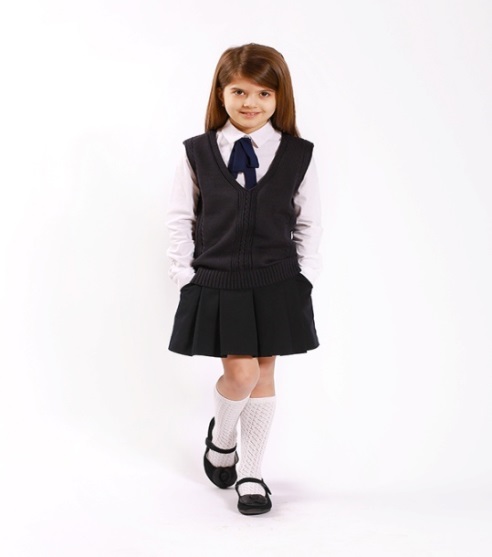 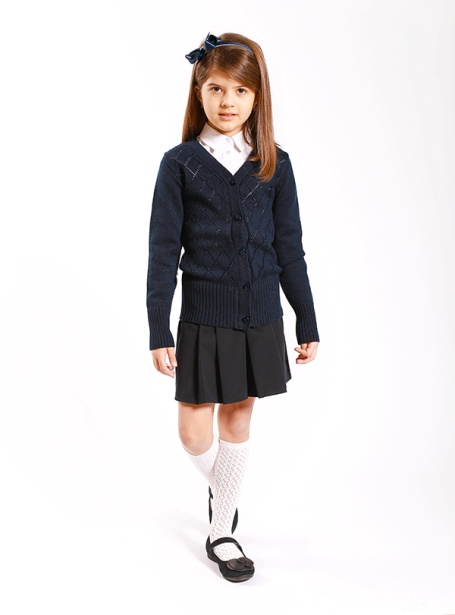 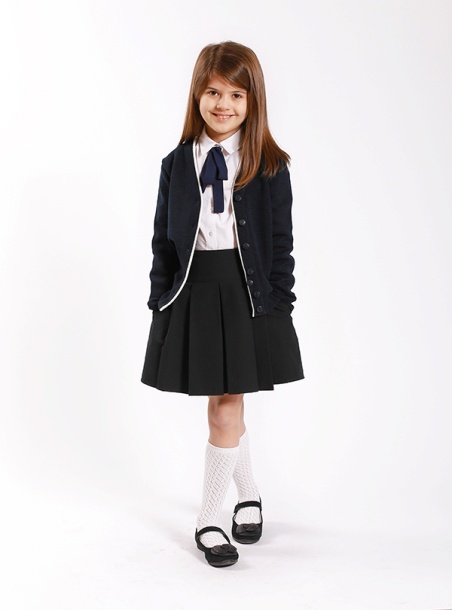 	            Жилет	          Жакет	                 Жакет              мод.9837 р. 60-96 п/ш                                 мод.2099 р. 60-100 п/ш                          мод.2268 р. 60-100 п/ш                  цена  18,3-23,24 руб.                                  цена  35,34-47,23 руб.	                        цена 27,4-37,23 руб.                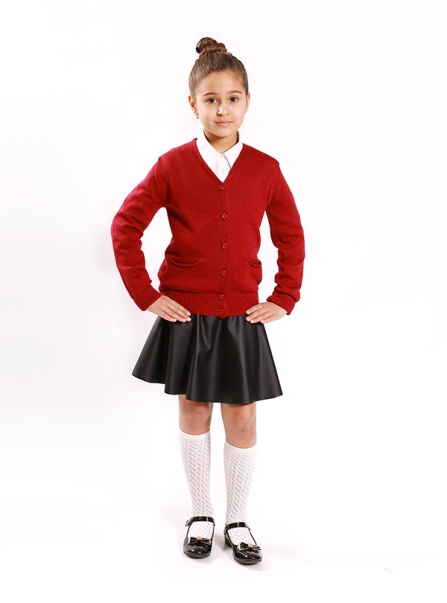 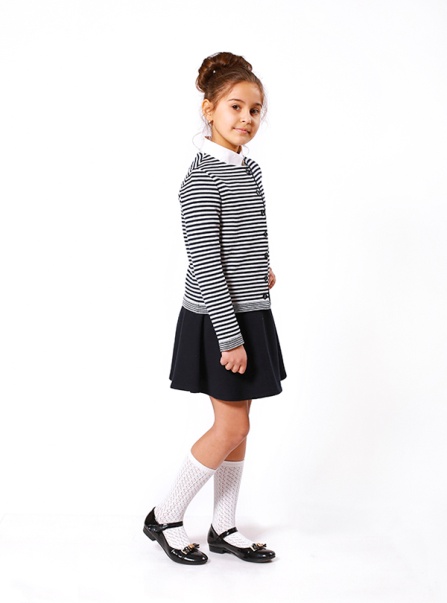 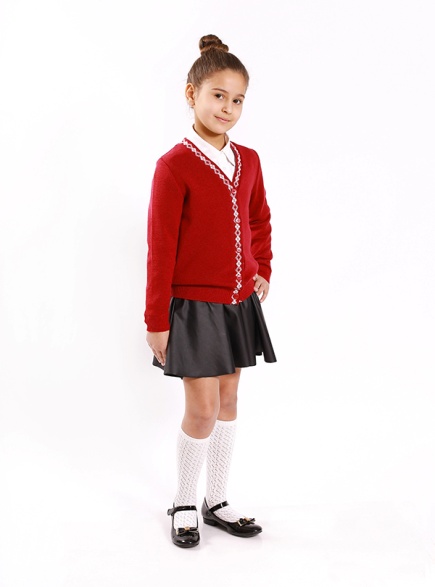  	       Жакет	         Жакет	             Жакет                мод.2293 р.60-92 п/ш                         мод.2327 р.60-72 х/б 25т                        мод. 2328 р.60-100 хлопок+пан                    цена 33-40 руб.                                           цена 24 руб.                                           цена 21,5-29,65 руб.                                                                                                                                               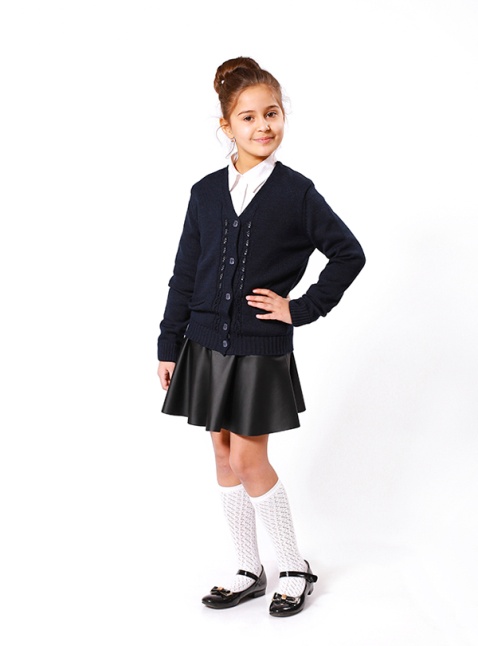 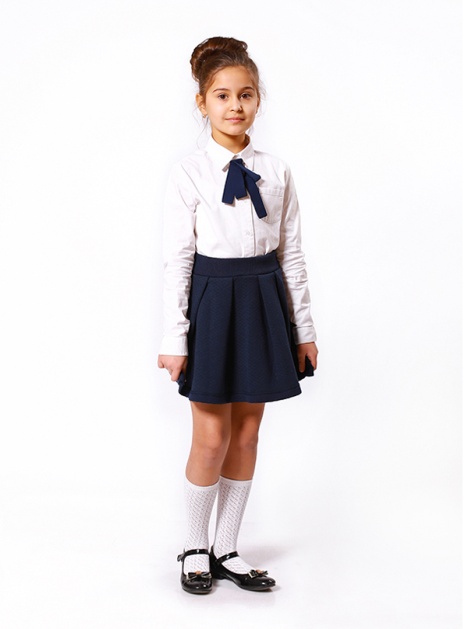 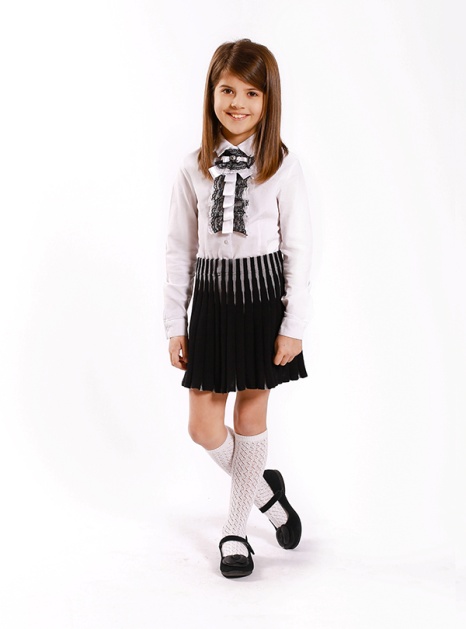 	     Жакет	             Юбка	                 Юбка              мод.2347 р.60-100 п/ш                         мод.7916 р.60-96 п/ш+(хл+пан)                 мод.7921 р.60-76 хлопок+пан     цена 32,18-40,12 руб.                                   цена 25-30 руб.                                               цена 24 руб.	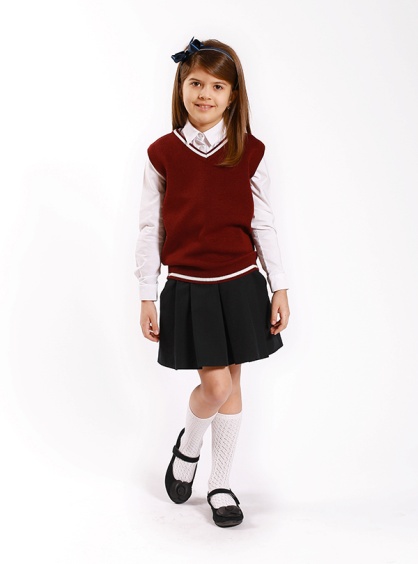 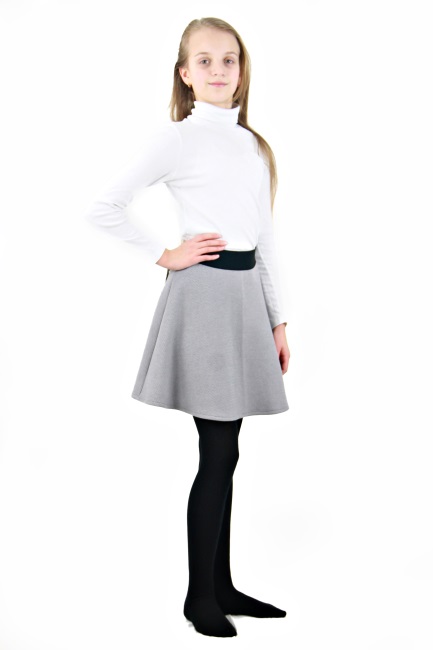 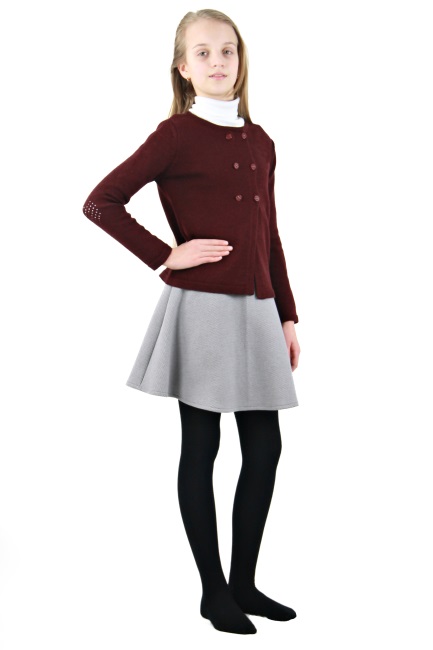 	    Жилет	                Юбка	                     Жилет             мод.9642 р.60-100 п/ш                              мод.7934  р.60-72 хлопок+пэф                           мод.2394 р.60-72 п/ш                                     цена 14,93-23,3 руб.                                           цена 26 руб.	                                              цена 35 руб.                                        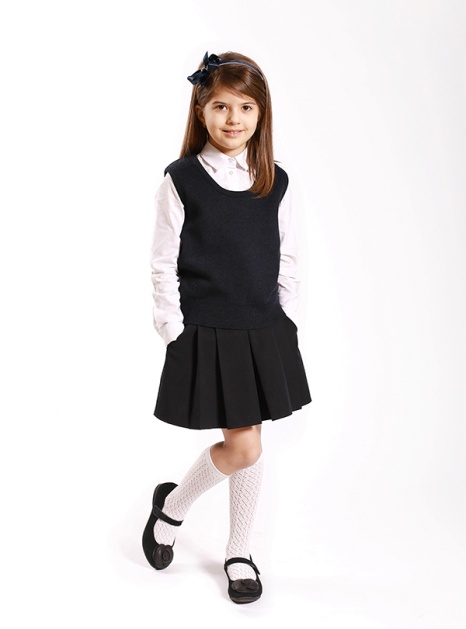 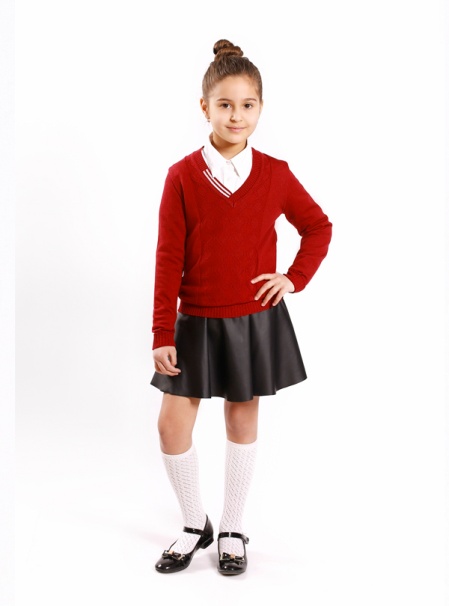 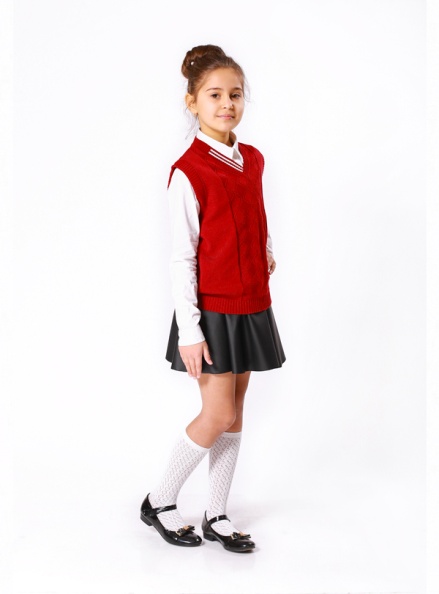                             Жилет	       Джемпер	             Жилет              мод.9813 р.60-100 п/ш                          мод.9820 р.60-92 хлопок+пан                  мод.9821 р.60-92 хлопок+пан             цена 12,72-18,41  руб.                                   цена 18,18 -25,45 руб.                               цена 14,9-20,03 руб.  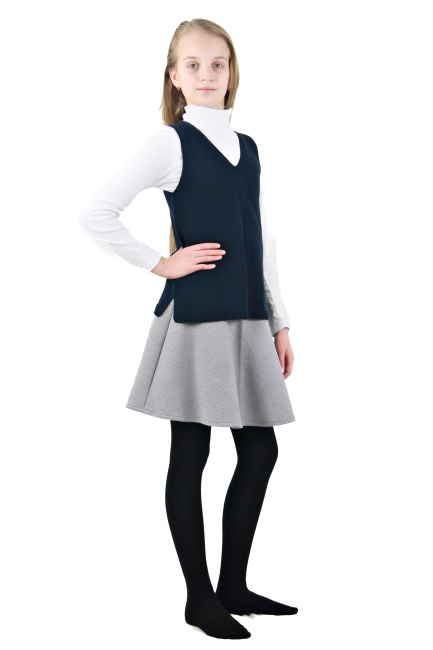 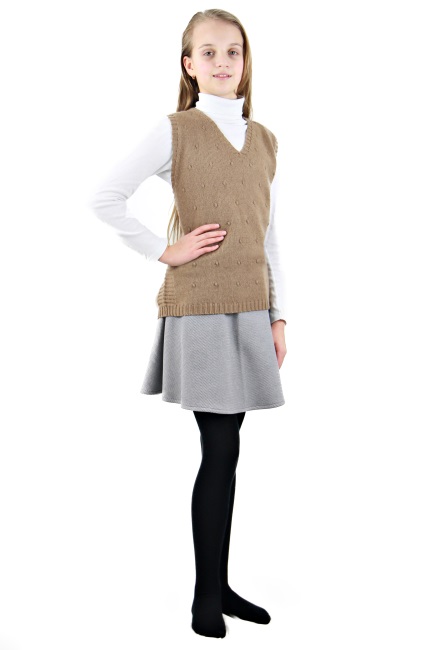 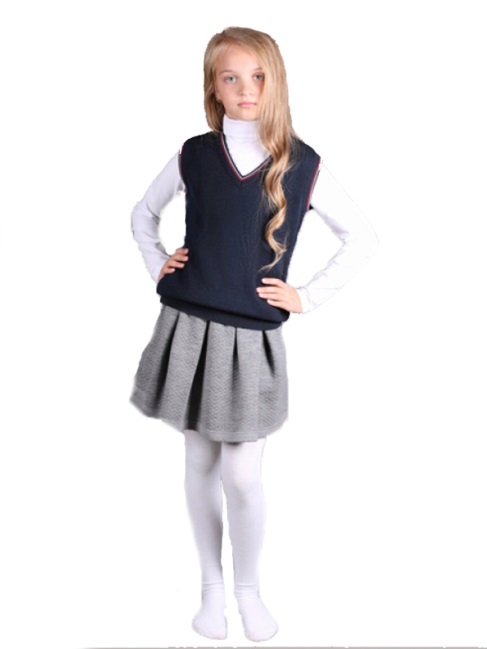                       Жилет                                                          Жилет                                                           Жилет      мод.9241 р.60-72 хлопок+пан                         мод.9244 р.60-72 п/ш                                мод.9614 р.60-100 п/ш                   цена 16 руб.                                                 цена 25 руб.                                              цена 15-20,18 руб.Срок изготовления моделей - 2 месяца с учетом формирования шкалы, сырья и расцветок.ОАО «Полесье» предлагает изготовление эмблемы с символикой учреждений образования (средние школы, гимназии, музыкальные школы, лицеи, колледжи, ВУЗы).   Стоимость изготовления 1 эмблемы на 1 января 2019 г – до 3 рублей.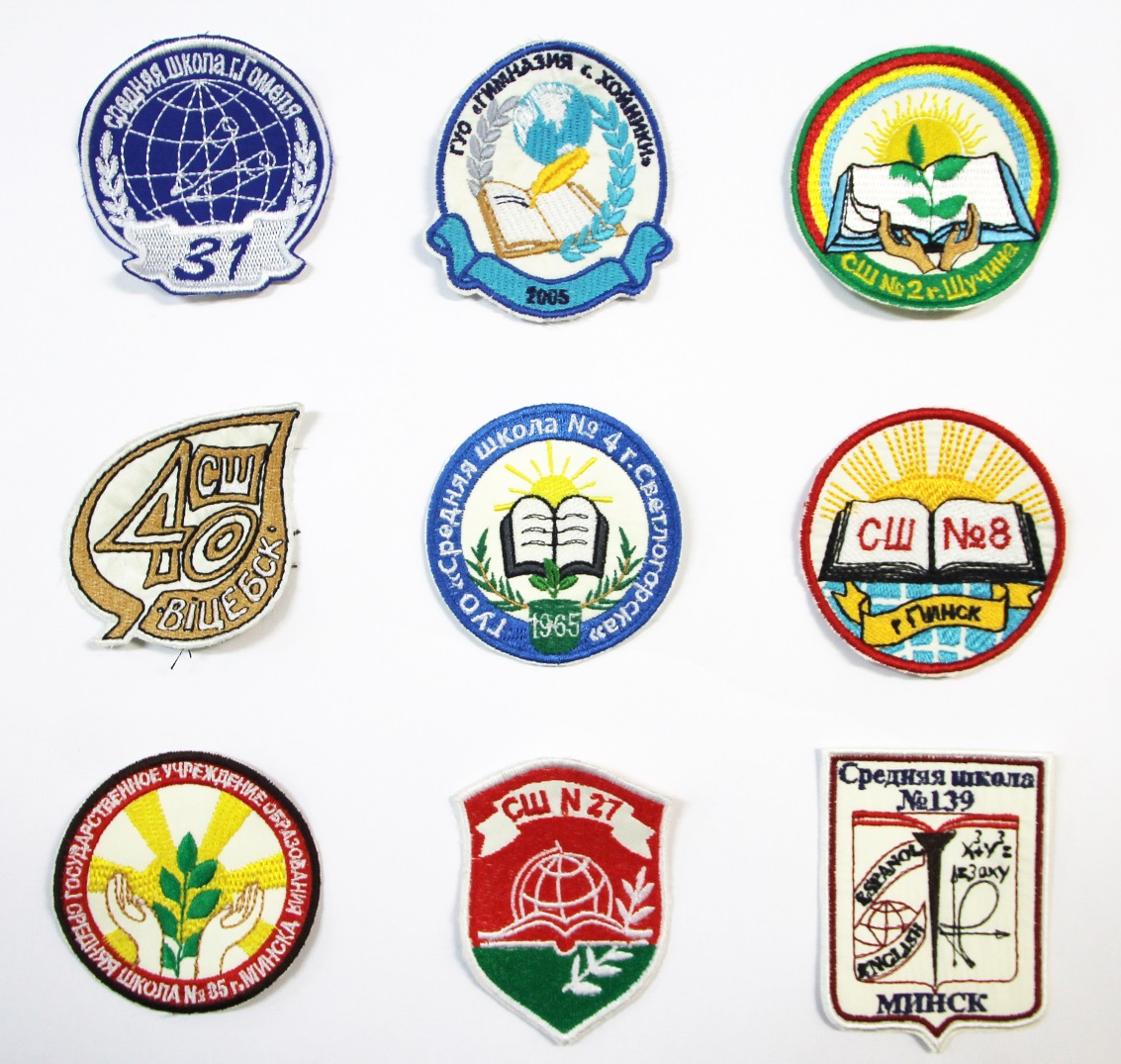 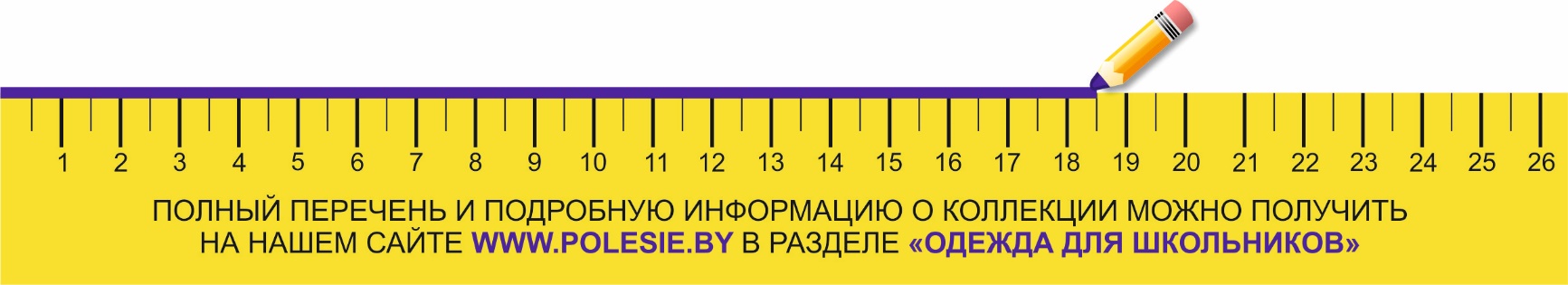 